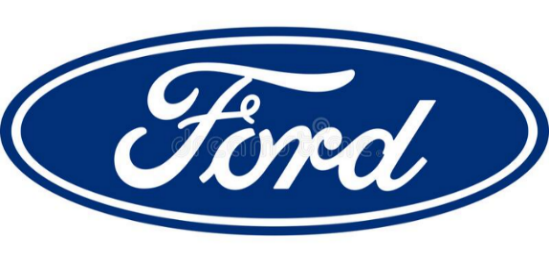 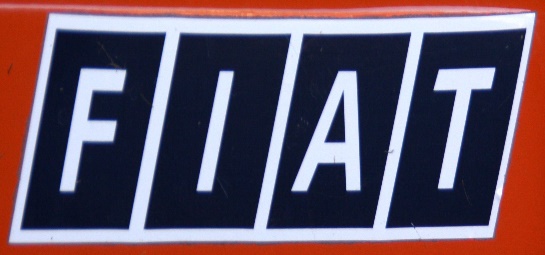 Toertocht dag.Zaterdag 20 MeiStemerdinkweg 2 Winterswijk. : Opgaves via app: 0638673859  ( Wim te Slippe )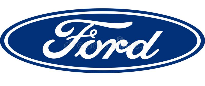   : Opgaves via app: 0651137133  (Willy Hesselink)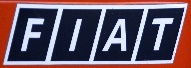 Kosten € 15,- per persoon. Voor de lunch word gezorgd.Maximaal 80 trekkers.Vanaf 10.00 uur opgave met koffie en krenten wegge.Aanvang toertocht 10.30 uur door het mooie Winterswijkse buitengebied.Einde dag om ongeveer 16.00 uur.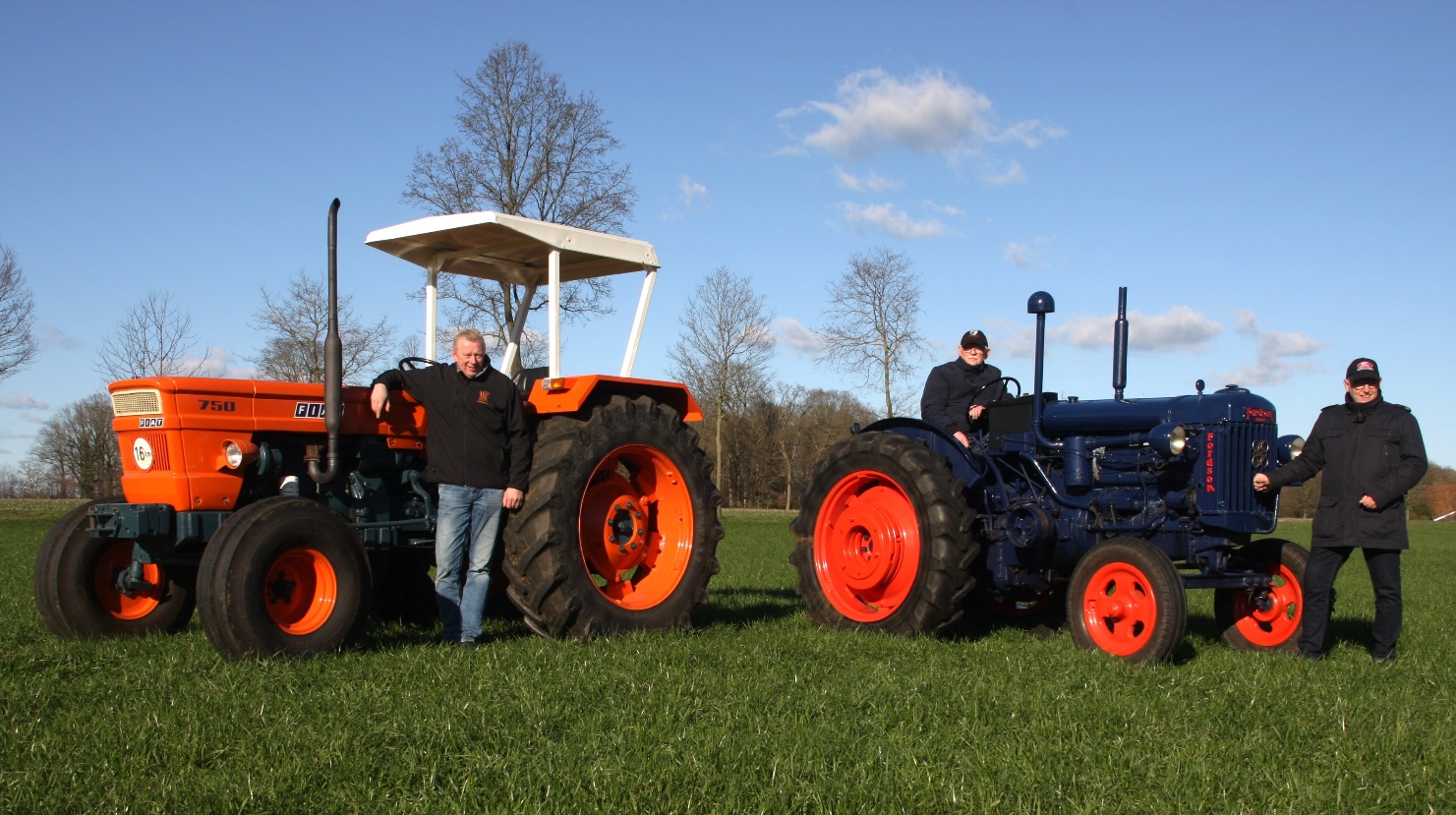 